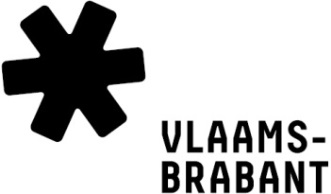 Subsidie voor erfgoedprojecten in Vlaams-BrabantAANVRAAGTot uiterlijk 3 maanden voor de start van het project kan je je subsidieaanvraag indienen. 
Er zijn 2 manieren:
 1. via provinciale website dit formulier invullen vanaf deel 2 en opladen in je online subsidiedossier.
De datum van ontvangst komt overeen met de datum van registratie in het provinciaal subsidiesysteem.

 2. per mail dit formulier volledig invullen en samen met de bijlagen mailen naar subsidieserfgoed@vlaamsbrabant.be
De datum van ontvangst komt overeen met de datum van ontvangst op de mailserver van de provincie.NAAM / TITEL VAN HET PROJECT	      
Startdatum	      dd-mm-jjjj		Einddatum 	      dd-mm-jjjj
DEEL 1 – Gegevens aanvrager (niet invullen indien online aanvraag)ORGANISATIE
Naam organisatie		     
Straat en nummer		     
Postcode en gemeente		     Ondernemingsnummer		     Website			     Juridisch statuut van de organisatie	 Natuurlijke persoon Feitelijke vereniging Openbaar bestuur Organisatie met rechtspersoonlijkheid en zonder winstoogmerkVERANTWOORDELIJKE
Naam verantwoordelijke	     Functie				     Tel of gsm			     E-mail				     SUBSIDIEBEDRAG
Bankrekeningnummer (IBAN)	BE      waarop de eventuele subsidie mag worden overgeschrevenNaam van de rekeninghouder	     Gevraagd subsidiebedrag*	0,00 euro *verplicht in te vullenDEEL 2 – Gegevens van het projectSPECIFIEKE GEGEVENS OVER DE SUBSIDIEAANVRAAG Datum van publieksactiviteit(en) (bv. opening, lancering,…)
      
Locatie(s) van de activiteiten
      VERANTWOORDING PROJECTAANVRAAGOmschrijving van het project (max. 1 A4)
      _____________________________________________________________________________________
Vink hieronder de voorwaarde(n) aan waaraan je project voldoet:__________________________________________________________________________________
 Omvat een vooronderzoek in functie van een ontsluitingsproject
 Omvat  een ontsluitingsproject Ontwikkelt zich en speelt zich af in Vlaams-Brabant Is kwaliteitsvol en duurzaam Is publieksgericht Doet aan publieksverbreding Creëert een aanbod dat de kennis over het onroerend erfgoed vergroot Houdt rekening met de erfgoedwaarden (bv. Het industrieel archeologisch, architecturaal, artistiek, historisch, (natuur)wetenschappelijk, ruimtelijk structurerend, socio-cultureel, technisch, volkskundig belang)
 Houdt rekening met de specificiteit en de draagkracht van het onroerend erfgoed Heeft een maximale looptijd van 2 jaar Is inhoudelijk- en financieel afgebakend_____________________________________________________________________________________Toon aan op welke wijze het project voldoet aan de criteria, 
zoals vermeld in artikel 5 van het reglement._____________________________________________________________________________________Het project maakt onroerend erfgoed in Vlaams-Brabant of informatie erover op kwaliteitsvolle wijze toegankelijk voor het publiek (max. 1A4)
      Het project is inhoudelijk, logistiek haalbaar (max. 1A4)
      Het project maakt keuzes inzake het bestaand en/of nieuwe doelpubliek en de daaraan aangepaste communicatie of publiekswerking, en bereikt hierdoor bovenlokale uitstraling of relevantie (max. 1A4)
      Het project heeft steeds als centrale doelstelling ontsluiting/publiekswerking/participatie, en kan die doelstelling versterken door het bredere kader te schetsen of een onderwerp in al zijn facetten te bekijken via vooronderzoek/visieontwikkeling. (max. 1A4)
      Het project is innovatief en/of heeft een voorbeeldfunctie. (max. 1A4)
      Het project streeft een duurzaam karakter na (max. 1A4)
      Het project omvat afstemming en/of samenwerking met partners in het erfgoedveld. (max. 1A4)
      Het project vindt ondersteuning bij of werkt samen met het gemeentebestuur. (max. 1A4)
      FINANCIELE GEGEVENSTotale projectkost  0,00 euro
Totaal eigen middelen van de aanvrager (en eventuele partners) in het project  0,00 euro
VoorwaardenDeze projecten komen niet in aanmerking: projecten in of van beschermde eigendommen van het Vlaamse Gewest, de Vlaamse Gemeenschap, de Belgische staat, federale instellingen met inbegrip van hun verzelfstandigde entiteiten; projecten in of van onroerend goed waarvan de hierboven vermelde overheden zakelijk rechthouder zijn in de zin van het decreet betreffende het onroerend erfgoed van 12 juli 2013, art. 2.1.47°; projecten die, geheel of gedeeltelijk, in aanmerking komen voor een premie van het Agentschap Onroerend Erfgoed;projecten die door de provincie Vlaams-Brabant gesubsidieerd worden op basis van andere provinciale reglementen;projecten die voornamelijk cultureel erfgoed als thema hebben;projecten met een commercieel karakter;projecten die al 3 keer werden gesubsidieerd binnen dit reglement.
Maximaal 50% van de projectuitgaven kan gesubsidieerd worden.Maximaal 12.500 euro kan toegekend worden als projectsubsidie.
Wanneer na de voorlegging van de afrekening en derhalve op basis van de aangetoonde reële prijs blijkt dat het toegekende bedrag het maximum overschrijdt, dan wordt het subsidiebedrag herberekend op basis van de werkelijke uitgaven.  De begunstigde betaalt in dat het geval het te veel ontvangen bedrag op eenvoudig verzoek terug aan de provincie.
Deze kosten zijn niet-subsidiabel: loonkosten, behalve voor tijdelijke medewerkers die specifiek en beperkt in tijd voor het project worden ingezet; restauratie- of onderhoudskosten;uitgaven voor kosten niet inherent aan de inhoud van het project.BIJLAGEN (op te laden in je online dossier of toe te voegen aan de e-mailaanvraag)
Een volledige subsidieaanvraag bevat onderstaande verplichte bijlagen
	Bijlage 1	Begroting: geef een volledig en gedetailleerd overzicht van alle voorziene				inkomsten en uitgaven.	Bijlage 2	Een verklaring op eer indien je een feitelijke vereniging bent. Deze kan je vinden 		op de laatste pagina van dit formulier
Eventuele bijlagen die je wenst toe te voegen
	Bijlage 3	     	Bijlage 4	     	Bijlage 5	     Wij respecteren jouw privacy: www.vlaamsbrabant.be/privacyFeitelijke verenigingVERKLARING OP EEROndergetekende,      Naam feitelijke vereniging	     Naam vertegenwoordiger	     Rechtsvorm			VERENIGING ZONDER RECHTSPERSOONLIJKHEIDAdres	Straat en nummer	     	Postcode en gemeente	     Verklaart de subsidie aan te wenden voor het doel waarvoor de subsidie is toegekend en geeft de provincie Vlaams-Brabant toegang tot de infrastructuur en inzage in alle relevante stukken om ter plaatse de correcte aanwending van de subsidie te kunnen controleren.te storten op rekeningnummer		     volmachthouder rekeningnummer	     Datum		     HandtekeningHandtekening niet nodig in geval van online opladen in het Provinciaal SubsidieSysteem.Wij respecteren jouw privacy: www.vlaamsbrabant.be/privacy